Об утверждении нормативныхзатрат на обеспечение  функцийдепартамента               В соответствии с частью 5 статьи 19 Федерального закона от 5 апреля 2013 года № 44-ФЗ «О контрактной системе в сфере закупок товаров, работ, услуг для обеспечения государственных и муниципальных нужд», постановлением администрации Города Томска от 30.12.2015 № 1335 «Об утверждении Правил определения нормативных затрат на обеспечение функций администрации Города Томска, органов администрации Города Томска, являющихся главными распорядителями средств бюджета муниципального образования «Город Томск», муниципальных казенных учреждений, созданных муниципальным образование «Город Томск», Положением о департаменте,П Р И К А З Ы В А Ю:       1.Утвердить порядок расчета нормативных затрат на обеспечение функций департамента управления муниципальной собственностью администрации Города Томска согласно приложению 1 к настоящему приказу.       2.Утвердить нормативы цены и количества товаров, работ, услуг на обеспечение функций департамента управления муниципальной собственностью администрации Города Томска согласно приложению 2 к настоящему приказу.       3.Отделу финансового мониторинга и закупок (О. В. Лир) обеспечить размещение настоящего приказа в единой информационной системе в сфере закупок в течение 7 рабочих дней со дня его принятия.        4.Контроль исполнения настоящего приказа оставляю за собой.       Начальник департамента                                                                 М. А. РатнерОльга Витальевна Лир608570от «____» ____________             №  __________________                                  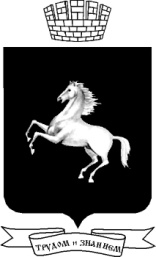 